Curriculum VitaeName:            Eman Nabهh ShaqourPlace of Birth: (West Bank, Palestine)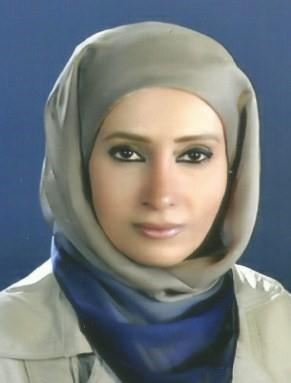 E-mail: eman.shaqoor@nub.edu.egDiplomas andEducation:2014: May, Ph.D. in Science and building Technology- Architectural Engineering, CairoUniversity, Giza-Egypt2012: May 2nd, Passed the comprehensive exam, Giza-Egypt2011: March 3st, registered as a Ph.D. student in Architectural Engineering, Cairo University.2010: November 21th, obtained the Master degree in Science and building Technology, Faculty of Engineering- Architectural Engineering, Cairo University, Giza-Egypt2009: June 25th, Passed the Master Preliminary Courses with grade 84.8%( very good),   atArchitectural Engineering, Cairo University, Giza-Egypt2008: October 1st registered as a Master student in Architectural Engineering, Cairo University, Giza-Egypt2005: June 14th, B.Sc. Architectural Engineering with grade 84.7% ( very good ),  Faculty ofEngineering, An-Najah National University, Nablus, West Bank, PalestineConferences, Workshops,  and Courses2004: March 12th - June 1st, “ conservation workshop with Riwaq Centre for architecturalconservation”, Alqsim Palace, Bet Wazan, West Bank, Palestine.2005:  January  12th,  B.Sc  Graduation  research  about  sports  cities,  An-Najah  NationalUniversity, Nablus, West Bank, Palestine.2005: Sept. 12th, “ UNESCO Competition for conservation of the old city of Nablus”, designing Three different open spaces inside the old city of Nablus that obtain the second level, West Bank, Palestine2008: Sept. 30th – 2009 May 4th, Courses and researches in history and  Philosophy ofScience and Building Technology, Technology of Sanitary Wares, Studies in Economics of Buildings, Studies in Improvement of Performance and Construction Equipment, Studies in Building Maintenance and Conservation, Researches and Theories in Sustainable Design Trends, and Computer and Numerical Analysis. Preliminary courses of Master of Science and Building Technology, Faculty of Engineering- Architectural Engineering, Cairo University, Giza-Egypt.2011: Feb. 1st - June. 5th, Courses and researches in Building Maintenance Studies and Conservation, Building Performance- Applied Projects, Design and Construction Buildings- The Basis of the Practice,   the Researches of Dynamic Systems in Architecture, Researches in Thermal Systems and Buildings Nature, and Researches in Solar Energy. Preliminary courses of PhD of Science and building Technology, Faculty of Engineering- Architectural Engineering, Cairo University, Giza-Egypt.2011:  Dec.  15th,”  Course  in  Primavera  software  program”  Computer  lab  Center,  CairoUniversity, Giza-Egypt.2014:Lecturer  in  Appropriate  Building  Technology,  Building  Construction,  ArchitecturalDesign, History and Theories Of Architecture, and working drawings.Publications Papers and Theses2010: Oct. 4th “ An Analytical Study of the Factors Affecting Overcoming Disasters Effects”, Master thesis- study about Reconstruction Technologies after disasters using local technologies and materials,  Science and Building Technology, Faculty of Engineering- Architectural Engineering, Cairo University, Giza-Egypt.2013: December 1st - “ An Approach   to Control Cost Overruns in Construction Projects of Egypt (Special Reference to Administrative Buildings), PhD thesis- study about Problem of cost overrun in Egypt that causes failure of projects. Factors influencing construction project cost are varied. This problem contributed to large proportions in making many problems. This research identifies the most critical factors that leading to cost overruns in construction projects in Egypt, mainly in administrative buildings. Furthermore, provides an approach to control cost overrun problem in construction projects an proposes a response to the cost overrun framework by having many suggestions to minimize the impacts of cost overruns in the construction industry, Science and Building Technology, Faculty of Engineering- Architectural Engineering, Cairo University, Giza- Egypt.E. N. Shaqour, R. T.Almashhour, Causes of Building Material Waste in Construction Sites in Egypt, Journal of Egyptian Society of Engineers  59 (1) Summer 2020, Pp. 3-9 (Accepted in 1 April 2019) Homepage: https://egsen.journals.ekb.eg/article_180623.htmlE. N. Shaqour, Using Modern Teaching Strategies to Improve Architectural Design Studio Pedagogy in West Bank, Mansoura Engineering Journal, (MEJ) 46(1) , March 2021, pp. 46-53 (Accepted in 7 March 2021)    Homepage: DOI: 10.21608/bfemu.2021.158858E. N. Shaqour, Benefits, Disadvantages and Constrains of Applying Blended and Virtual Design  (Case Study: Studios at Nahda University), Mansoura Engineering Journal, (MEJ) 46(1) , March 2021, pp. 54-62 (Accepted in 15 March 2021) Homepage: DOI: 10.21608/bfemu.2021.158861E. N. Shaqour, The role of implementing BIM applications in enhancing project management knowledge areas in Egypt, Ain Shams Engineering Journal, Available online 21 June 2021 (Accepted in 11 May 2021) Homepage: https://doi.org/10.1016/j.asej.2021.05.023E. N. Shaqour, The Impact of Adopting Lean Construction in Egypt: level of Knowledge, Application, and Benefits", Ain Shams Engineering Journal, Available online 30 July 2021 (Accepted in 12 July 2021) Homepage: https://doi.org/10.1016/j.asej.2021.07.005E. N. Shaqour, A. H. Abo Alela, Life Cycle Cost Reduction of a Social Housing Building by Using Polyurethane Lightweight Bricks, International Journal of GEOMATE, , 21 (84)  August 2021pp.219-226 (Accepted in 13 June 2021)   Homepage: DOI: https://doi.org/10.21660/2021.84.j2195E. N. Shaqour, A. H. Abo Alela ,A. A. Rsheed, Improved Fired Clay Bricks Compressive Strength by Recycling Wastes of Blacksmiths' Workshops, Journal of Engineering and Applied Science, 68(1), 1-14 (Accepted in 17 June 2021)  (available online 18 August  2021) Homepage:  https://doi.org/10.1186/s44147-021-00002-2E. N. Shaqour, A. H. Abo Alela , Improving the Architecture Design Studio Internal Environment at NUB, Journal of Advanced Engineering Trends  41(2), pp31-39, July 2022, Available online 26 July 2021  (Accepted in 27 December 2020)    Homepage:DOI: 10.21608/JAET.2020.51955.1073E.F. Rashed, and E. N. M.  Shaqour, A Prediction Model for Project Final Duration and Delay in Offices Building Projects”, Engineering Research Journal, Volume 142, June 2014.E.F. Rashed, and E. N. M.  Shaqour, A Prediction Model for Project Final Cost and Cost Overrun Amount in Egypt”, Engineering Research Journal, Volume 143, September 2014.E.F. Rashed, and E. N. M.  Shaqour, Factors causing cost overrun in administrative construction projects of Egypt, Journal of Engineering and Applied Science, Volume 61, Issue 3, 2014, Page 199-215E. N. M.  Shaqour, Developing Mixtures and Foreign Technologies for the Success of Building by    Clay in the West Bank, Journal of Egyptian Society of Engineers, Volume 59, Issue 2 - Serial Number 3, Summer and Autumn 2020, Page 28-22E. N. M.  Shaqour, and  F.M.B. Dwiek, measuring the degree of students' satisfaction with the virtual design studios in light of the spread of the Covid-19, Journal of Al-Azhar University Engineering Sector (JAUES), Volume 16, Issue 59, Spring 2021, Page 325-337,DOI: 10.21608/AUEJ.2021.166661E. N. M.  Shaqour, A Vision to Amend the Egyptian Antiquities Law In Light Of International Charters and Treaties. Journal of Al-Azhar University Engineering Sector, 16(60), pp.802-813. 202, doi: 10.21608/auej.2021.187981The Role of Educational Technology to Achieve Sustainable Development Goals, ICT-Learn 2016” : The Tenth International Conference on , E-Learning and Internet Education, 28-30 April, 2016, Sharm El Sheikh‬‏, Egypt, attendee.E. N. M.  Shaqour, and R.A. Alsakka, New advanced Nano Geo-polymer metrical and its building application, The First International Conference in science, technology and entrepreneurship, with Unimap university in Malaysia, Benisuef city, 19 December 2017.E. N. M.  Shaqour,  R.T. Almashhour, and, A. H. Aboelela,  Towards a methodology for measuring the success of cooperatives in the third world countries, The Third International Conference For Co-Operative Housing, Cairo, 5- December 2019.